寄附申出書遠野市を応援するために、次のとおりふるさと納税として寄附を申し出ます。寄附金額　　　　　　　　　　　　　　　円遠　野　市　長　　様令和　　　年　　　月　　　日　　お名前　　　　　　　　　　　　　　　　　　　　（ふりがな　　　　　　　　　　　　　　　　　）ご住所　　　〒　　　　　―　　　　　　電話　　　　　　（　　　　）　　　　　　　　　　FAX　　　　　（　　　　）　　　 　　　　　　E-mail　　　　　　　　　　　　　　　　　　　　　　　　　１　払込み方法　（いずれかにレ印をお願いいたします）□市役所での直接払い込み　　　□郵便振替　　　□現金書留によるご送金□市指定銀行口座へのお振込み（岩手銀行遠野支店　当座　2000028　口座名義：遠野市）２　寄附金の活用を希望する事業　（いずれかにレ印をお願いいたします）□遠野でがんばる若者しごとサポート事業（市内で働く若者の家賃補助、企業見学会開催　など）□ビールの里プロジェクト　　　　　　　（ホップ収穫祭の運営費、ホップ農家支援　など）□「こども本の森遠野」運営事業　　　　（イベント運営費、本の購入・修繕　など）□遠野わらすっこプラン事業□ふるさとの自然と景観を未来に継承する事業３　情報の取扱いなどについて　（□のいずれかにレ印をお願いいたします）①住所（町名まで）の公表について　　　　□公表してもよい　　□公表を希望しない②氏名の公表について　　　　　　　　　　□公表してもよい　　□公表を希望しない③寄付金額の公表について　　　　　　　　□公表してもよい　　□公表を希望しない④メッセージの公表について　　　　　　　□公表してもよい　　□公表を希望しない４　寄附金税額控除に係る申告特例申請書（ワンストップ特例申請書）の送付□希望する　　　□希望しない　（※どちらの場合でも受領証明書はお送りいたします）５　遠野市へ応援メッセージをお願いします！1/2ページ返　礼　品　申　込　書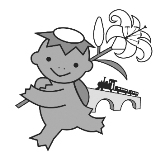 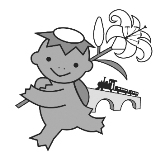 ▼寄付金額の範囲内で別紙カタログから返礼品をお選びください。　　　　　　　　　　　　　　　　　　※返礼品を希望しない場合はチェックをお願いいたします　→　　□　お礼の品を希望しません　▼返礼品の送付先が異なる場合はこちらにご記入ください。2/2ページ遠野市ふるさと納税寄附申出書は、下記まで郵送またはFAXにて送付をお願いいたします　　〒028-0592　遠野市中央通り９番１号　遠野市役所　商工労働課ふるさと納税担当　宛　　FAX　0198-63-1124　　　e-mail　tonofurusato@tonotv.com品名配送希望時間帯※希望時間帯にレ印をお願いいたします寄附金額お礼の品１□希望しない　　　　□午前中□14時～16時　　□16時～18時□18時～20時　　□19時～21時お礼の品２□希望しない　　　　□午前中□14時～16時　　□16時～18時□18時～20時　　□19時～21時お礼の品３□希望しない　　　　□午前中□14時～16時　　□16時～18時□18時～20時　　□19時～21時お礼の品４□希望しない　　　　□午前中□14時～16時　　□16時～18時□18時～20時　　□19時～21時お礼の品５□希望しない　　　　□午前中□14時～16時　　□16時～18時□18時～20時　　□19時～21時寄附金額合計ふりがなお名前ご住所〒　　　　　―　電話番号（　　　　　　　　　　 　）